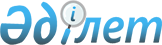 О внесении изменения в постановление акимата Акмолинской области от 25 февраля 2022 года № А-2/90 "Об утверждении объемов субсидий по направлениям субсидирования развития племенного животноводства, повышения продуктивности и качества продукции животноводства Акмолинской области на 2022 год"Постановление акимата Акмолинской области от 5 августа 2022 года № А-8/368. Зарегистрировано в Министерстве юстиции Республики Казахстан 9 августа 2022 года № 29066
      Акимат Акмолинской области ПОСТАНОВЛЯЕТ:
      1. Внести в постановление акимата Акмолинской области "Об утверждении объемов субсидий по направлениям субсидирования развития племенного животноводства, повышения продуктивности и качества продукции животноводства Акмолинской области на 2022 год" от 25 февраля 2022 года № А-2/90 (зарегистрировано в Реестре государственной регистрации нормативных правовых актов за № 26932) следующее изменение:
      приложение 1 к указанному постановлению изложить в новой редакции согласно приложению к настоящему постановлению.
      2. Контроль за исполнением настоящего постановления возложить на курирующего заместителя акима Акмолинской области.
      3. Настоящее постановление вводится в действие по истечении десяти календарных дней после дня его первого официального опубликования.
      "СОГЛАСОВАНО" Объемы субсидий по направлениям субсидирования развития племенного животноводства, повышения продуктивности и качества продукции животноводства Акмолинской области на 2022 год
					© 2012. РГП на ПХВ «Институт законодательства и правовой информации Республики Казахстан» Министерства юстиции Республики Казахстан
				
      Аким Акмолинской области

Е.Маржикпаев

      Министерство сельского хозяйстваРеспублики Казахстан
Приложение
к постановлению акимата
Акмолинской области
от 5 августа 2022 года
№ А-8/368Приложение 1
к постановлению акимата
Акмолинской области
от 25 февраля 2022 года
№ А-2/90
№
Направления субсидирования
Единица измерения
Объем субсидий
Сумма субсидий, тысяч тенге
Мясное и мясо-молочное скотоводство
Мясное и мясо-молочное скотоводство
Мясное и мясо-молочное скотоводство
Мясное и мясо-молочное скотоводство
Мясное и мясо-молочное скотоводство
1.
Ведение селекционной и племенной работы
Ведение селекционной и племенной работы
Ведение селекционной и племенной работы
Ведение селекционной и племенной работы
1.1
Товарное маточное поголовье крупного рогатого скота
Голова/случной сезон
26 622
266 220
1.2
Племенное маточное поголовье крупного рогатого скота
Голова/случной сезон
10 365
155 475
2.
Содержание племенного быка-производителя мясных и мясо-молочных пород, используемых для воспроизводства стада
Голова/случной сезон
600
60 000
3.
Приобретение племенного быка-производителя мясных и мясо-молочных пород
Приобретенная голова
902
135 300
4.
Приобретение племенного маточного поголовья крупного рогатого скота
Приобретение племенного маточного поголовья крупного рогатого скота
Приобретение племенного маточного поголовья крупного рогатого скота
Приобретение племенного маточного поголовья крупного рогатого скота
4.1
Отечественный
Приобретенная голова
1 374
206 100
4.2
Импортированный из стран Содружества независимых государств, Украины
Приобретенная голова
300
67 500
5.
Удешевление стоимости крупного рогатого скота мужской особи, (в том числе племенные мужские особи молочных или молочно-мясных пород), реализованного или перемещенного на откорм в откормочные площадки или на мясоперерабатывающие предприятия с убойной мощностью 50 голов в сутки
Килограмм живого веса
1 013 692
202 738,4
Итого
Итого
Итого
Итого
1 093 333,4
Молочное и молочно-мясное скотоводство
Молочное и молочно-мясное скотоводство
Молочное и молочно-мясное скотоводство
Молочное и молочно-мясное скотоводство
Молочное и молочно-мясное скотоводство
1.
Приобретение семени племенного быка молочных и молочно-мясных пород
Приобретение семени племенного быка молочных и молочно-мясных пород
Приобретение семени племенного быка молочных и молочно-мясных пород
Приобретение семени племенного быка молочных и молочно-мясных пород
1.1
Однополое
Приобретенная доза
1 200
12 000
1.2
Двуполое
Приобретенная доза
2 220
9 740
2.
Приобретение племенного маточного поголовья крупного рогатого скота
Приобретение племенного маточного поголовья крупного рогатого скота
Приобретение племенного маточного поголовья крупного рогатого скота
Приобретение племенного маточного поголовья крупного рогатого скота
2.1
Отечественный
Приобретенная голова
130
26 000
2.2
Импортированный из стран Содружества Независимых Государств, Украины
приобретенная голова
33
7 425
2.3
Импортированный из Австралии, стран Северной и Южной Америки, стран Европы
приобретенная голова
193
77 200
3.
Удешевление стоимости производства молока
Удешевление стоимости производства молока
Удешевление стоимости производства молока
Удешевление стоимости производства молока
3.1
Хозяйства с фуражным поголовьем коров от 600 голов
Реализованный или переработанный килограмм
22 600 462
1 017 020,79
3.2
Хозяйства с фуражным поголовьем коров от 400 голов
Реализованный или переработанный килограмм
1 517 207
45 516,21
3.3
Хозяйства с фуражным поголовьем коров от 50 голов
Реализованный или переработанный килограмм
8 163 260
163 265,2
3.4
Сельскохозяйственный кооператив
Реализованный или переработанный килограмм
3 022 382,5
60 447,65
4.
Субсидирование племенных и дистрибьютерных центров за услуги по искусственному осеменению маточного поголовья крупного рогатого скота молочного и молочно-мясного направления в крестьянских (фермерских) хозяйствах и сельскохозяйственных кооперативах
Осемененная голова в текущем году
291
1 455
Итого
Итого
Итого
Итого
1 420 069,85
Мясное птицеводство
Мясное птицеводство
Мясное птицеводство
Мясное птицеводство
Мясное птицеводство
1.
Приобретение племенного суточного молодняка родительской/ прародительской формы
Приобретенная голова
162 840
97 704
2.
Удешевление стоимости производства мяса птицы
Удешевление стоимости производства мяса птицы
Удешевление стоимости производства мяса птицы
Удешевление стоимости производства мяса птицы
2.1
Фактическое производство от 15 000 тонн
Реализованный килограмм
29 897 907,5 
2 391 832,6
2.2
Фактическое производство 500 тонн
Реализованный килограмм
1 200 000
60 000
Итого
Итого
Итого
Итого
2 549 536,6
Яичное птицеводство
Яичное птицеводство
Яичное птицеводство
Яичное птицеводство
Яичное птицеводство
1.
Приобретение суточного молодняка финальной формы яичного направления, полученного от племенной птицы
Приобретенная голова
2 426 490
145 589,4 
2.
Удешевление стоимости производства пищевого яйца при фактическом производстве от 5 миллионов штук (действует до 1 января 2023 года)
Реализованная штука
417 667 293
1 253 001,879
Итого
Итого
Итого
Итого
1 398 591,279
Овцеводство
Овцеводство
Овцеводство
Овцеводство
Овцеводство
1.
Ведение селекционной и племенной работы
Ведение селекционной и племенной работы
Ведение селекционной и племенной работы
Ведение селекционной и племенной работы
1.1
Племенное маточное поголовье овец
Голова/случной сезон
1 100
4 400
1.2
Товарное маточное поголовье овец
Голова/случной сезон
2 500
6 250
2.
Приобретение отечественных племенных овец
Приобретенная голова
40
600
Итого
Итого
Итого
Итого
11 250
Объемы субсидий по заявкам, поступившим в резерв (лист ожидания) в 2021 году
Объемы субсидий по заявкам, поступившим в резерв (лист ожидания) в 2021 году
Объемы субсидий по заявкам, поступившим в резерв (лист ожидания) в 2021 году
Объемы субсидий по заявкам, поступившим в резерв (лист ожидания) в 2021 году
Объемы субсидий по заявкам, поступившим в резерв (лист ожидания) в 2021 году
Яичное птицеводство 
Яичное птицеводство 
Яичное птицеводство 
Яичное птицеводство 
Яичное птицеводство 
1.
Удешевление стоимости производства пищевого яйца
Удешевление стоимости производства пищевого яйца
Удешевление стоимости производства пищевого яйца
Удешевление стоимости производства пищевого яйца
1.1
Фактическое производство от 200 миллионов штук
Реализованная штука
14 062 303
21 093,4545
1.2
Фактическое производство от 50 миллионов штук
Реализованная штука
8 918 560
9 810,416
Итого
Итого
Итого
Итого
30 903,8705
Всего
Всего
Всего
Всего
6 503 684,9995